Порядок прохождения диспансеризации и профосмотровВ условиях сохранения рисков распространения COVID-19 в медицинских организациях региона диспансеризация и профилактический осмотр проводятся по обязательной предварительной записи.Напомним, что пройти профилактические мероприятия может каждый застрахованный: диспансеризация проводится с 18 до 39 лет - 1 раз в 3 года, с 40 лет - ежегодно. Профилактический осмотр можно проходить каждый год. С 1 июля 2021 года предусмотрено проведение углубленной диспансеризации, включающей исследования и медицинские вмешательства для граждан, переболевших новой коронавирусной инфекцией (COVID-19), и по инициативе лиц, в отношении которых отсутствуют сведения о перенесенном заболевании новой коронавирусной инфекцией (COVID-19).Углубленная диспансеризация проводится в дополнение к профилактическим медицинским осмотрам и диспансеризации определенных групп взрослого населения.Исследования и медицинские вмешательства в рамках углубленной диспансеризации:I этап:- измерение насыщения крови кислородом (сатурация) в покое;- проведение спирометрии или спирографии;- общий (клинический) анализ крови развернутый;- биохимический анализ крови (включая исследование уровня холестерина, уровня липопротеинов низкой плотности, С-реактивного белка, определение активности аланинаминотрансферазы в крови, определение активности лактатдегидрогеназы в крови, исследование уровня креатинина в крови);- проведение теста с 6-минутной ходьбой;- определение концентрации Д-димера в крови.Направление на II этап осуществляется по результатам I этапа.II этап может включать в себя:- проведение эхокардиографии;- проведение компьютерной томографии легких;- проведение дуплексного сканирования вен нижних конечностей.Подробнее узнать о порядке проведения профилактических мероприятий можно по телефону контакт-центра ТФОМС Оренбургской области: 8(800)100-56-03.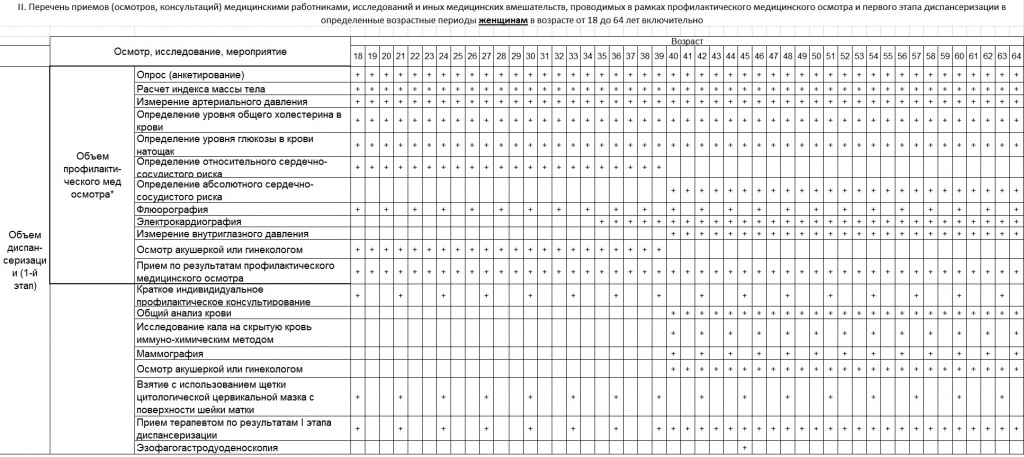 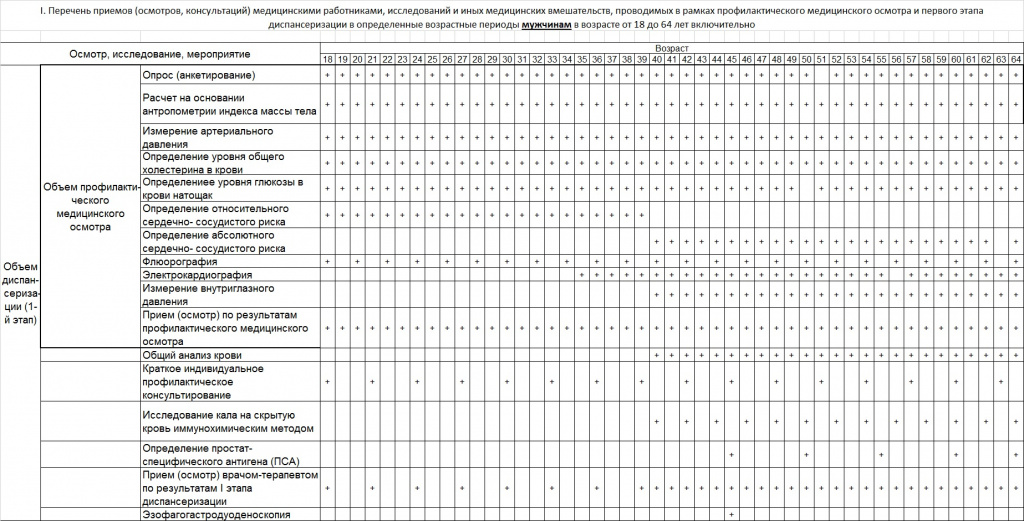 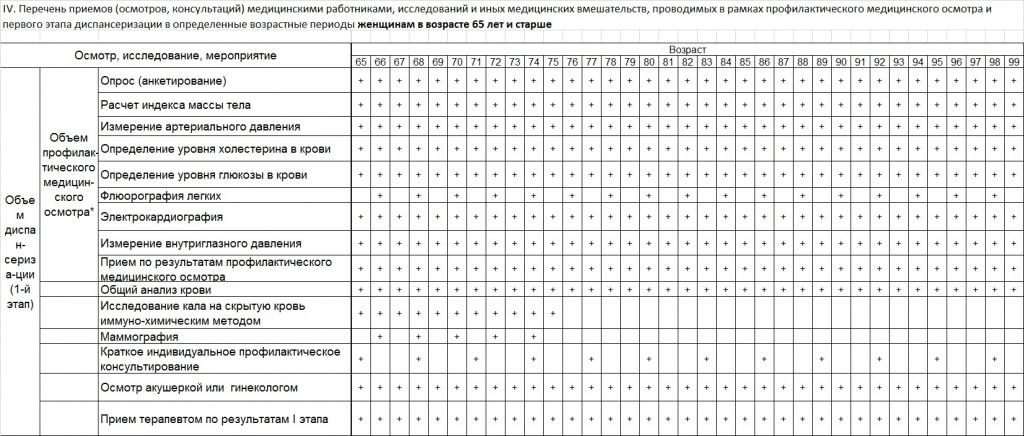 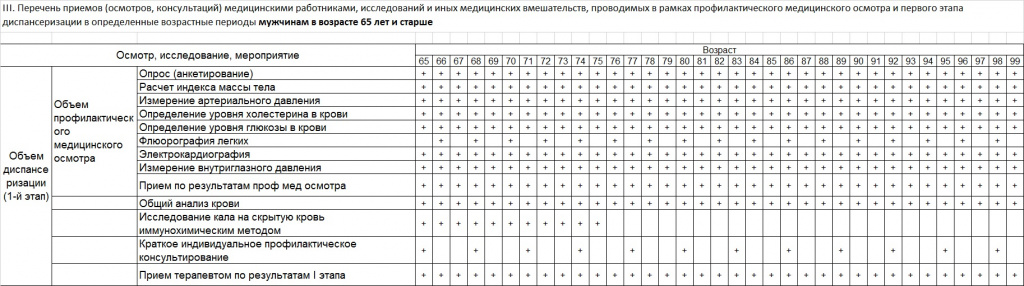 